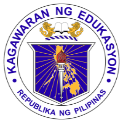 	GRADES 1 to 12	DAILY LESSON LOGSchool:DepEdClub.comGrade Level:III	GRADES 1 to 12	DAILY LESSON LOGTeacher:File Created by Sir LIONELL G. DE SAGUNLearning Area:MTB	GRADES 1 to 12	DAILY LESSON LOGTeaching Dates and Time:JANUARY 9 – 13, 2023 (WEEK 8)Quarter:2ND QUARTERMONDAYTUESDAYTUESDAYWEDNESDAYWEDNESDAYTHURSDAYFRIDAYI.OBJECTIVESA.Content StandardsTo develop understanding about the important places in our community.To develop understanding about the important places in our community.To develop understanding about the important places in our community.To develop understanding about the important places in our community.To develop understanding about the important places in our community.To develop understanding about the important places in our community.To develop understanding about the important places in our community.B.Performance StandardsOral Language ( OL )Vocabulary and Concept DevelopmentListening ComprehensionListening ComprehensionGrammar AwarenessGrammar AwarenessC.Learning Competencies/ObjectivesSpeak clearly and comprehensively by using standard language and appropriate grammatical forms ,pitch , and modulation.Identifies and uses words with multiple meanings in sentences.Give summary of the story /text read.Give summary of the story /text read.Use pronouns in writing paragraphs.Use pronouns in writing paragraphs.Write the LC Code for eachMT3OL – Iih- i- 12.1MT3VCD – Iii-i-3.6MT3LC – Iih- i-2.5MT3LC – Iih- i-2.5MT3LC –Iii-h – 1.3.4MT3LC –Iii-h – 1.3.4II.CONTENTImportant Places in Our CommunityIdentifying and Using words with Multiple Meanings in a sentences.Summary of the StorySummary of the StoryUsing personal and possessive pronouns in writing a paragraph.Using personal and possessive pronouns in writing a paragraph.Summative TestIII.LEARNING RESOURCESReferences1.Teacher’s Guides/Pages215-216218-219222-223222-223225-226225-2262.Learner’s Materials Pages3.Textbook Pages4.Additional Materials from Learning Resources (LR) portalOther Learning ResourcesIV.PROCEDURESReviewing previous lesson or presenting the new lessonEncircle the pronouns used in the paragraph.( write it on the manila paper ).( TG –Based )Unlocking of Difficult WordsAnniversaryCelebrationThanksgivingParlor gamesUnlocking of Difficult WordsWrite people or thing you can associate to the ff. words.Church     marketSchool      municipal hallparkUnlocking of Difficult WordsWrite people or thing you can associate to the ff. words.Church     marketSchool      municipal hallparkRead the poem yesterday.Read the poem yesterday.B. Establishing a purpose for the lessonIdentify the word in the text with multiple meanings.( TG ).Are you familiar with some announcements in your school?  Can you give one ?How do we get informed in our school activities? Have the class listen to the recorded announcement. ( TG ).Is your place a busy place? Why do you say so?Is your place a busy place? Why do you say so?SpellingOcmnmityu – best place to live with the familyHcuchr- a place of worshipRchednil- they go to school to learn.SpellingOcmnmityu – best place to live with the familyHcuchr- a place of worshipRchednil- they go to school to learn.C. Presenting examples/instances of the new lessonExperience Sharing Activity.Call selected pupils to read the dialogue. ( TG ).I’ll read to you a pair of sentences. Each pair has a common word. Pick from the magic tree the picture that represents the word in the sentence.Have the pupils read orally the poem with proper phrasing and intonation.Every day is a Fun DayHave the pupils read orally the poem with proper phrasing and intonation.Every day is a Fun DayPresent a sentences on the chart with pronouns.1. You need to study hard to pass the test ,”mother said “.Present a sentences on the chart with pronouns.1. You need to study hard to pass the test ,”mother said “.D. Discussing new concepts and practicing new skills #1What are the boys talking about in the dialogue?What did Allen learn from the show that he watched?What did you notice with each sentence that you read?What common word was used in each sentence?How are you able to match the word to the picture?Who  is the author of the poem?What is the poem trying to tell us?Where do people go on Sunday?Who  is the author of the poem?What is the poem trying to tell us?Where do people go on Sunday?How are person in the sentences define?Are they replacing the word in the sentences?How are person in the sentences define?Are they replacing the word in the sentences?E. Discussing new concepts and practicing new skills #2Is it important to know the important places in our community? Why?In the answer you write on the board , will you able to grasp the message of the text?In the answer you write on the board , will you able to grasp the message of the text?F. Developing mastery(Leads to formative assessment)Do LM Activity 1 in LM.G. Finding practical/applications of concepts and skills in daily livingGroup pupils into 3-5.Let them think of important places in our community that they have been to.Group the class into 3.Group 1 – illustration of a giftGroup 2 –illustration of a girl’s attendance in a meeting.Group 3- illustration of a debut party where parents are introducing the debutant.How were you able to give the Summary of the text?How were you able to give the Summary of the text?Provide exercises for  the pupils to work on.Original File Submitted and Formatted by DepEd Club Member - visit depedclub.com for moreProvide exercises for  the pupils to work on.Original File Submitted and Formatted by DepEd Club Member - visit depedclub.com for moreH. Making generalizations and abstractions about the lessonWhat lesson did you learn today?What are words with multiple meaning? How do we get / identify the correct meaning of each word?What is a summary?What is a summary?What are pronouns?What are pronouns?I. Evaluating LearningMake a poster about the important places in our community. Color it and display it.Answer individually LM Activity 2.Write the summary of the poem you have read earlier.Write the summary of the poem you have read earlier.Answer Activity 3 in LM.Answer Activity 3 in LM.J. Additional activities for application or remediation Cut pictures of important places in your community. Write a sentence about it.Write words with multiple meanings. Give sentences about each word.Work on LM to your homework.Work on LM to your homework.Cut some sentences using personal and pronouns. Underline the nouns  that has been replaced.Cut some sentences using personal and pronouns. Underline the nouns  that has been replaced.V.REMARKSVI.REFLECTIONNo. of learners who earned 80% of the formative assessmentNo. of learners who require additional activities to remediationDid the remedial lessons work? No. of learners who have caught up with the lessonNo. of learners who continue to require remediationWhich of my teaching strategies worked well? Why did these work?What difficulties did I encounter which my principal or supervisor can help me solve?What innovation or localized material did I use/discover which I wish to share with other teachers?